Lundi 15 Juin 2020 – CE1En option :Correction de la dictée du lundi :	          Une grenouille sur une feuille, le chien sur la paille, le soleil qui brille dans le ciel : c’est l’été !	ilMardi 16 juin 2020 – CE1En option :Correction de la dictée du mardi : La dame porte une longue robe et une superbe bague.    Elle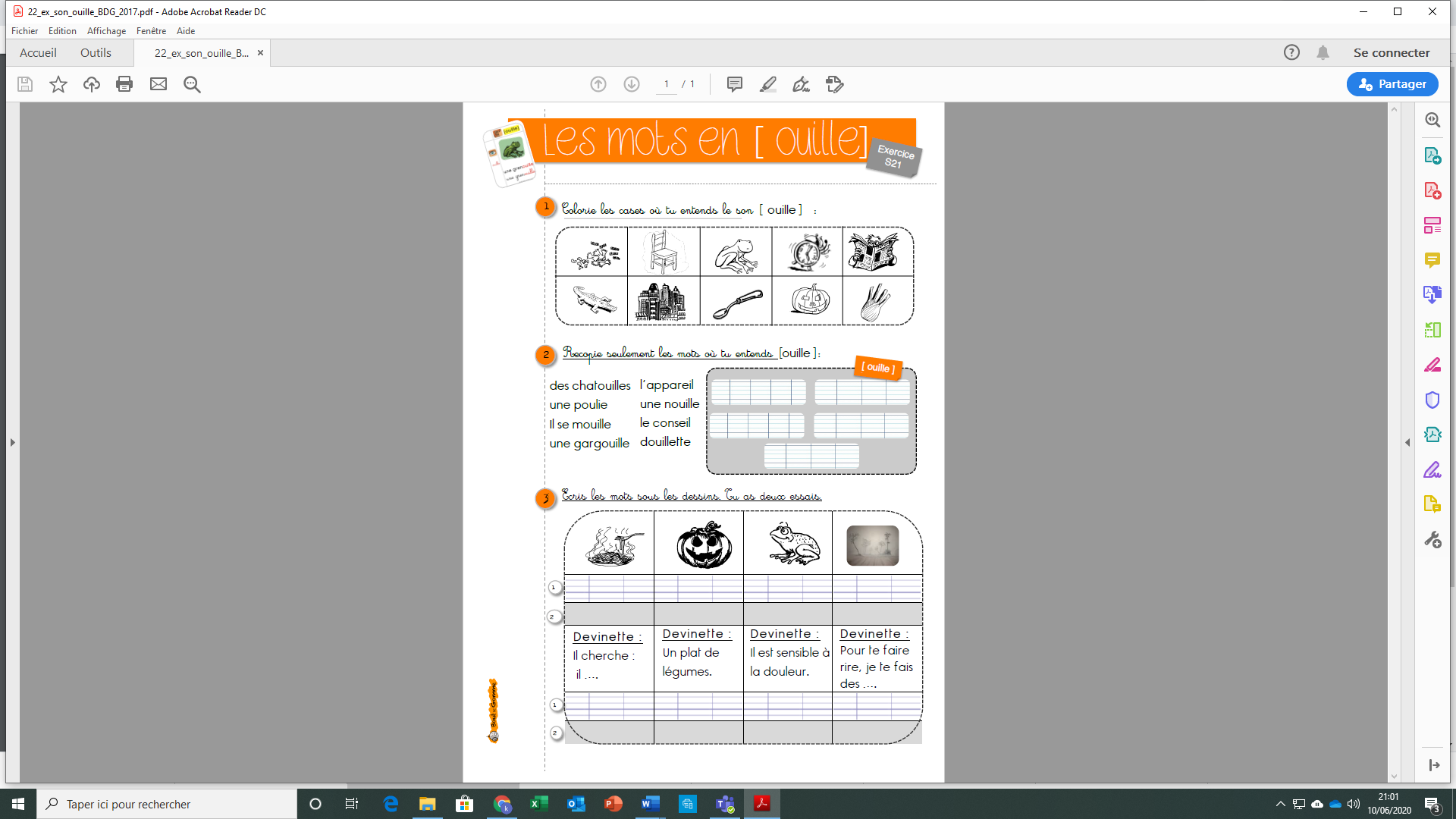 Temps estiméMatière Sujet Matériel nécessaireDéroulement15 minRédactionJogging d’écritureCahier d’écrivainEcris la date puis la consigne en noir :  “A quoi penses-tu à cet instant ? Ecris tes pensées.”Rédige ton jogging d’écriture.10 minCalcul mentalComparaisonLes doublesTables x2, x3Problèmes FeuilleFais le calcul mental avec un adulte. L’adulte te dit 2 fois le calcul ou l’énoncé puis tu as 5 secondes pour répondre. Sois tu écris la réponse sur une feuille sois tu la donnes à l’oral. 1-Ecris le plus grand : ❶107 ; 307 ❷254 ; 298 ❸369 ; 356 ❹835 ; 735 ❺657 ; 123 ❻546 ; 5142-Calcule le double de :❶17 ❷24 ❸32 ❹51 ❺36 ❻283-Calcule :❶5x2 ❷7x2 ❸4x2 ❹2x3 ❺7x3 ❻8x34- Résous ces problèmes :❶ Ce matin Chloé avait 12 billes dans ses poches. Ce soir, elle en a 19. Combien Chloé a-t-elle gagné de billes ? ❷Ali avait 23 € dans sa tirelire, pour son anniversaire, son papi lui donne un billet. Il a maintenant 28 €. Quel billet lui a donné son papi ? ❸Il y a 16 passagers dans le bus. À l’arrêt personne ne descend mais quelques personnes montent. Il y a maintenant 20 passagers dans le bus. Combien de personnes sont montées ? ❹Paul a déjà 12 poussins. Au marché, ce matin, il en achète d’autres. Ça lui fait maintenant 20 poussins. Combien de poussins Paul a-t-il acheté au marché ? » ❺Justine déménage sa bibliothèque. En deux voyages, elle a transporté 35 albums. Au premier voyage, elle a transporté 20 albums. Combien d’albums a-t-elle transportés au second voyage ? ❻Un pion est sur la case 18, il avance et arrive sur la case 30. De combien de cases a-t-il avancé ?5 minCalculOpération du jourCahier du jourPrésente ton cahier du jour avec la date et le titre « Opération du jour ».   Pose et calcule cette addition : 256 + 126 + 18 =10 minOrthographeSon (ouil)Fiche exercices sur le son (ouil) en bas du tableau (à imprimer)Porte-vuesRelis la fiche sur le son (ouil) dans ton porte-vues puis fais la fiche d’exercices 5 min Orthographe DictéeCahier jauneFichier audio ci-dessous ou sur le sitePrésente ton cahier avec le titre « Dictée du jour ».Double clique sur l’icône puis clique sur ouvrir. La lecture se lance automatiquement. Ecoute et écris la phrase.Ensuite pour te relire, colorie les majuscules en orange, les mots appris en jaune, encadre les verbes en rouge et souligne les sujets en rouge. Vérifie l’accord du verbe avec le sujet. Entoure les déterminants au pluriel puis colorie la marque du pluriel des noms qui les accompagnent.Corrige ta dictée en vert avec la correction qui est en bas du tableau. (Tu recopies en entier les mots faux en dessous.)15 minOrthographe Mots de la période 5Cahier de règles de françaisRevois tes mots de la période 5. Pour cela, découpe des étiquettes puis écris les mots pour lesquels tu fais encore des erreurs. Mémorise les mots écrits sur tes étiquettes. Quand tu es prêt.e, retourne une étiquette puis écris le mot sur une feuille ou épelle-le à un adulte. Retourne l’étiquette pour vérifier l’orthographe du mot. Fais un tas d’étiquette de mots réussis et un tas avec les mots incorrects. L’objectif est d’avoir qu’un tas de mots correctement écrits.30 minFrançais/MathématiquesPlan de travailCahier du jourPlan de travail n°13Fais 2 exercices de ton choix, dans la deuxième colonne, (français et/ou mathématiques), en présentant comme d’habitude sur ton cahier du jour.20 minMathématiquesProblèmesFichier problèmes 2 ou 3 ou 4Résous 2 problèmes dans ton fichier de problèmes, là où tu es rendu.20 minEcritureLettres majusculesCahier d’écriture p58Entraine-toi à faire la lettre T en majuscule p58Pour les 3 noms : Titouan, Théodore, Tycia15 minLectureLire et comprendreLe plus grand détective du mondeDouble clique sur l’icône puis clique sur ouvrir.Lis le chapitre 1 puis réponds par vrai ou faux. (à l’oral)Gilou Serin est un vrai détective.C’est la maman de Gilou qui a fait disparaître ses rollers.Gilou a aidé Emilie à retrouver une boucle d’oreille.L’anneau était coincé dans son bonnet en laine.Pour le remercier, Emilie a offert deux sucettes à Gilou.10 minPoésiePoésieCahier de poésieContinue à apprendre le poème pour la fête des papas. 20 minInformatiqueTraitement de texteCahier d’écrivain + ordinateurSi tu as la possibilité, tape sur un logiciel de traitement de textes (Word, ...) ta poésie en respectant la mise en page.Temps estiméMatière Sujet Matériel nécessaireDéroulement15 minRédactionJogging d’écritureCahier d’écrivainEcris la date puis la consigne en noir :  « Ferme les yeux. Ecoute le silence pendant une minute. Ecris ce que tu as entendu. »Rédige ton jogging d’écriture.10 minCalcul mentalNombre précédentAjouter 9Table x4Problèmes FeuilleFais le calcul mental avec un adulte. L’adulte te dit 2 fois le calcul ou l’énoncé puis tu as 5 secondes pour répondre. Sois tu écris la réponse sur une feuille sois tu la donnes à l’oral. 1-Donne le nombre précédent :❶562 ❷442 ❸210 ❹341 ❺773 ❻1822-Calcule (+9 c’est faire +10 puis -1)❶28+9 ❷35+9 ❸44+9 ❹57+9 ❺63+9 ❻72+93-Calcule :❶5x4 ❷9x4 ❸3x4 ❹2x4 ❺4x4 ❻6x44-Résous les problèmes :Dire : «Zoé a 15 €. Elle dépense x €. Combien d’euros lui reste-t-il ? » ❶4 € ❷10€ ❸5€ ❹9€ ❺6€ ❻35 minCalculOpération du jourCahier du jourPrésente ton cahier du jour avec la date et le titre « Opération du jour ». Pose et calcule cette soustraction : 523 – 87 =15 minOrthographe Mots de la période 5Cahier de règles de françaisRevois tes mots de la période 5. Pour cela, découpe des étiquettes puis écris les mots pour lesquels tu fais encore des erreurs. Mémorise les mots écrits sur tes étiquettes. Quand tu es prêt.e, retourne une étiquette puis écris le mot sur une feuille ou épelle-le à un adulte. Retourne l’étiquette pour vérifier l’orthographe du mot. Fais un tas d’étiquette de mots réussis et un tas avec les mots incorrects. L’objectif est d’avoir qu’un tas de mots correctement écrits.5 minOrthographeDictée du jourCahier jauneFichier audio sur le site ou ci-dessous.Présente ton cahier avec le titre « Dictée du jour ».Double clique sur l’icône puis clique sur ouvrir. La lecture se lance automatiquement. Ecoute et écris la phrase.Ensuite pour te relire, colorie les majuscules en orange, les mots appris en jaune, encadre les verbes en rouge et souligne les sujets en rouge. Vérifie l’accord du verbe avec le sujet. Entoure les déterminants au pluriel puis colorie la marque du pluriel des noms qui les accompagnent.Corrige ta dictée en vert avec la correction qui est en bas du tableau. (Tu recopies en entier les mots faux en dessous.)20 minLectureLire et comprendreLe plus grand détective du mondeLis le chapitre 2 puis réponds aux questions oralement :Comment s’appelle le chat de Gilou ?Qui a mangé des biscuits au lit ?Pourquoi maman appelle-t-elle Gilou ?30 minFrançais/MathématiquesPlan de travailCahier du jourPlan de travail n°13 (pochette bleu)Fais 2 exercices de ton choix, dans la deuxième colonne, (français et/ou mathématiques), en présentant comme d’habitude sur ton cahier du jour.20 minMathématiquesProblèmesFichier Problèmes 2 ou 3 ou 4Résous 2 problèmes dans ton fichier de problèmes, là où tu es rendu.20 minEcritureLettres majusculesCahier d’écriture p61Entraine-toi à faire la lettre X en majuscule p61Pour les 3 noms : Xavier, Xéna, Xabi10 minChantChantCahier de chantsInternetRevois les chants « Corona Minus » et « Et demain »https://www.youtube.com/watch?v=0MHnjZ0qvbwhttps://www.youtube.com/watch?v=eY803uik2BY20 minInformatiqueTraitement de texteCahier d’écrivain + ordinateurSi tu as la possibilité, tape sur un logiciel de traitement de textes (Word, ...) ton jogging d’écriture en respectant la mise en page.10 minMathématiquesCalcul en ligneOrdinateurhttps://www.jeuxmaths.fr/jeuxhtml5/basketball/jeu/Tu cliques sur addition et soustraction en rose